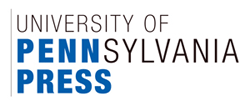 Top of FormBottom of Form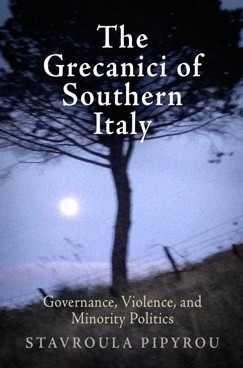 The Grecanici of Southern Italy: Governance, Violence, and Minority PoliticsStavroula Pipyrou272 pages | 6 x 9 | 1 illus. 
Cloth Aug 2016 | ISBN 978-0-8122-4830-2 | $59.95s | £39.00 | Add to cart 
Ebook Aug 2016 | ISBN 978-0-8122-9298-5 | $59.95s | £39.00 | About | Add to cart"Combining magnificent writing with meticulous scholarship, Stavroula Pipyrou discreetly opens multiple windows onto the souls and lives of the Grecanici, a secretive people who live in shadows that obscure even the edges of their own identity as Greek-speakers in an Italian landscape. Her valuable study is free of the nationalistic exaggeration so often associated with the romantic image of rediscovered ethnic outliers and offers rich insights into the dynamics of identity in southern Europe."—Michael Herzfeld, Harvard University"Deploying superb ethnographic skills and the (closely read) anthropology of Italy and the Mediterranean, Pipyrou shows how the Grecanici construct relationships of kinship, friendship, clientage, and association in an impressive exploration of what she usefully conceptualizes as 'fearless governance.'"—Jane Schneider, The Graduate Center, CUNY"Stavroula Pipyrou's lucid account of the hard-edged performance by which the Grecanici control and regulate their lives together makes for brilliant ethnography. Her narrative brings the anthropological archive to life."—Douglas Holmes, Binghamton University"Stavroula Pipyrou mounts a theoretically progressive and empirically documented analysis of the Greek linguistic minority of Calabria, combined with a rare and compelling ethnography of 'Ndrangheta social forms to present an outstanding study of cultural solidarity and political resistance."—Charles Stewart, University College LondonThe Grecanici are a Greek linguistic minority in the Calabria region of Italy, remnants of a population that has resided there since late antiquity. Their language represents a holdover from the Middle Ages, at least, and possibly even to the Greek colonies of the classical period. For decades the Grecanici passionately fought to be recognized by the Italian state as an official linguistic minority, finally achieving this goal in 1999. Violence, corruption, and mismanagement are inextricable parts of the social fabric, but Grecanici have crafted the means to invert hegemonic culture and participate in the power games of minority politics.The Grecanici of Southern Italy provides a comprehensive ethnography that examines the ways the minority developed and sustain enduring cultural forms of solidarity and relatedness. Stavroula Pipyrou proposes the concept of "fearless governance" to describe overlapping and sometimes contradictory systems of power, authority, and relational networks that enable the Grecanici to achieve political representation at the intersection of local, national, and global encounters. Refuting easy assumptions of top-down governmental influence, Pipyrou shows how the Grecanici find political representation through the European Union and UNESCO, state policy, civic associations, family networks and illegal organizations; not being afraid to take risks, incur wrath, lose friends, or risk death in challenging the political status-quo.Stavroula Pipyrou is Assistant Professor of Social Anthropology and Leverhulme Early Career Fellow at University of St. Andrews, UK.